	OEA/Ser.W	CIDI/INF.520/22	26 setembro 2022	Original: inglêsNOTA DA MISSÃO PERMANENTE DE SÃO VICENTE E GRANADINAS, MEDIANTE A QUAL ENVIA SUA CANDIDATURA À REELEIÇÃO PARA MEMBRO DA JUNTA DIRETORA DA AGÊNCIA INTERAMERICANA DE COOPERAÇÃO E DESENVOLVIMENTO (AICD) PARA O PERÍODO 2022-2024MISSÃO PERMANENTE DE SÃO VICENTE E GRANADINAS JUNTO À ORGANIZAÇÃO DOS ESTADOS AMERICANOS1629 K STREET N.W., SUITE 704 • WASHINGTON, D.C. 20006 ESTADOS UNIDOS DA AMÉRICATELEFONE: (202) 364-6730 • FAX: (202) 364-6736Referência: MOFA/PMOAS-DCOEA Nota No: 36/22A Missão Permanente de São Vicente e Granadinas junto à Organização dos Estados Americanos (OEA) cumprimenta atenciosamente a Secretaria Executiva de Desenvolvimento Integral (SEDI) da Organização dos Estados Americanos (OEA) e tem a honra de fazer referência às próximas eleições para membro da Junta Diretora da Agência Interamericana de Cooperação e Desenvolvimento (AICD) para o período 2022-2024.Nesse sentido, é com grande satisfação que a Missão Permanente de São Vicente e Granadinas apresenta sua candidatura à reeleição para membro da Junta Diretora da Agência Interamericana de Cooperação e Desenvolvimento (AICD) para o período referido.A Missão Permanente de São Vicente e Granadinas junto à Organização dos Estados Americanos (OEA) aproveita a oportunidade para renovar à Secretaria Executiva de Desenvolvimento Integral (SEDI) da Organização de Estados Americanos (OEA) os protestos de sua mais alta estima e consideração.22 de setembro de 2022 Washington, D.C.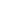 